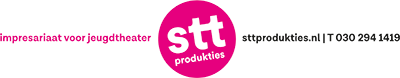 Technische LijstNaam voorstelling:De Toren van ArchidorNaam groep:Groen & Van LienDuur voorstelling:55 minutenPublieksopstelling:Rijen achter elkaarOmschrijving licht:  Warm totaal, een speciaaltje midden op podium.Lichtplan in bijlage:NeeOmschrijving geluid:Geluid vanuit laptop, minijack aansluitingOmschrijving Video + Projectie:NeeGrootte speelvlak: (bxdxh)5x5x2,5Aantal stopcontacten nodig op toneel:2 stroompunten achter het toneelRook/vuur:Ja, een rookmachineOpbouwtijd:1,5 uurAfbreektijd:1 uurAantal spelers:2Aantal technici van groep:0Aantal technici nodig van theater:Niet nodig, wel gewenst (1)Contactpersoon techniek van groep+ telefoon nr. :Harro van Lien 0645274591Gert Jan Groen 0627896004